Платіжне доручення № 3	прим. 1від "15"березня 2021 р.	Одержано банкомКодТОВ "ПАГ"Платник" 15 "березня2021	р.Банк платника	ДЕБЕТ рах. №АТ "Укрексімбанк"(м. Київ)СУМАОтримувач ПрАТ "Завод напівпровідників"КодБанк отримувачаАТ "СБЕРБАНК"(м. Київ)Сума словамиСто двадцять п'ять мiльйонiв сiмсот сорок сiм тисяч дев'ятнадцять гривень 74 копiйкиПризначення платежуоплата за майно боржника ПрАТ "Завод напівпровідників", придбане на аукціоні згідно протоколу №UA-PS-2021-02-23-000019-3 від 04.03.2021, лот 1.аДР	Проведено банкомМ.П.Підписи" 15 "березня2021	р.Підпис банку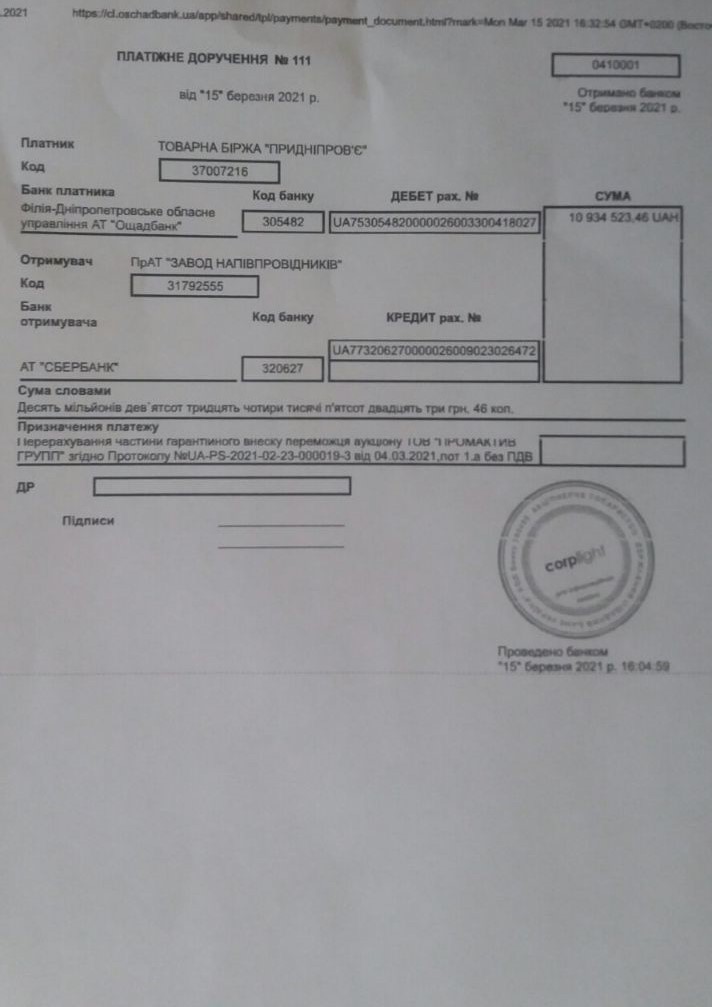 